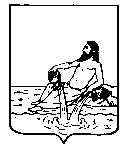 ВЕЛИКОУСТЮГСКАЯ ДУМАВЕЛИКОУСТЮГСКОГО МУНИЦИПАЛЬНОГО ОКРУГАР Е Ш Е Н И Е   от       21.02.2024          №      17                  ___________________________________________________________________________                   ______________________г. Великий УстюгРуководствуясь статьей 28 Устава Великоустюгского муниципального округа,Великоустюгская Дума РЕШИЛА:1. Принять обращение Великоустюгской Думы Великоустюгского муниципального округа Вологодской области в Законодательное Собрание           Вологодской области по вопросу увеличения ежемесячной денежной выплаты ветеранам боевых действий.  2. Направить настоящее решение в Законодательное Собрание Вологодской области и представительные органы муниципальных образований области для рассмотрения.Приложениек решению Великоустюгской Думыот 21.02.2024 № 17Уважаемый Андрей Николаевич!Уважаемые депутаты Законодательного Собрания Вологодской области! В соответствии со статьей 23.1. Федерального закона от 12.01.1995 N 5-ФЗ "О ветеранах" ветеранам боевых действий из числа лиц, имеющих право на указанные меры федеральной социальной поддержки, назначается ежемесячная денежная выплата. Размер ЕДВ подлежит индексации раз в год с 1 февраля текущего года исходя из индекса роста потребительских цен за предыдущий год и с 01.02.2024 составляет 4 184,51 руб. Часть суммы ЕДВ может направляться на финансирование предоставления ветерану определенных социальных услуг.В ходе встречи в Великом Устюге 01 февраля 2024 года Заместителя Губернатора Вологодской области М.И. Сылки с родными бойцов, несущих службу в зоне проведения специальной военной операции, от участников поступила информация, что размер выплат необходимо повысить, ветеранам боевых действий недостаточно указанной материальной поддержки. В настоящее время вопросы, касающиеся помощи ветеранам боевых действий и их семьям являются наиболее актуальными, органы власти всех уровней прилагают немало усилий для того, чтобы поддержать наших бойцов и членов их семей. К  сожалению, ряд проблем не решить без изменений законодательства и поддержки на федеральном уровне.Для укрепления социальной защищенности ветеранов боевых действий предлагается внести изменения в статью 23.1. Федерального закона от 12.01.1995 N 5-ФЗ "О ветеранах" и закрепить повышение размера ежемесячной денежной выплаты на 50 процентов от действующего размера либо увеличить его путем доведения до половины прожиточного минимума на душу населения. На основании изложенного, просим Законодательное собрание Вологодской области согласно  статье 104 Конституции Российской Федерации рассмотреть вопрос о внесении в Государственную Думу Федерального Собрания Российской Федерации в порядке законодательной инициативы проекта федерального закона «О внесении изменений в Федеральный закон "О ветеранах"». Об обращении Великоустюгской Думы Великоустюгского муниципального округа Вологодской области в Законодательное Собрание           Вологодской областиПредседатель Великоустюгской Думы_______________С.А. КапустинВременно исполняющий полномочия Главы Великоустюгского муниципального округа Вологодской области _______________      И.А. Абрамов